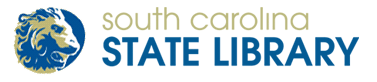 South Carolina State Aid Compliance CertificationFunding Year__________________ Library System___________________________________________County Libraries must comply with all rules and regulations governing state aid. Should the library system at any time find that they are not in compliance it is the responsibility of the Library Director or Board to provide written notification of non-compliance to the State Library Director or Deputy Director.  The State Library Director or Deputy Director can waive some of the requirements upon receipt of a formal waiver request.By signing this document I am certifying compliance with the following: I hereby certify that the above referenced library system is compliant with all statutory regulations set forth in the South Carolina Code of Laws, Section 60-1-90, and the South Carolina Code of Regulations, Vol. 26, Chapter 75-1-2 (Supp 2005.)I further certified that all funds received will be spent prior to June 30th of this funding year.I certify that if noncompliance is recognized I will provide written notification within fourteen days to the South Carolina State Library Director or Deputy Director and will also request a waiver if applicable.Name:__________________________     Signature:_______________________Title:____________________________    Date:___________________________